    `140  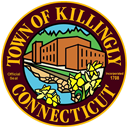       TOWN COUNCIL          172 Main Street, Killingly, CT  06239                                                                                           Tel:  860-779-5335**NOTICE**TOWN COUNCILREGULAR MEETING    DATE:    TUESDAY, October 9, 2018    TIME:     7:00 PM      	    PLACE:  TOWN MEETING ROOM       	               	  		  KILLINGLY TOWN HALLAGENDA  1.	 CALL TO ORDER  2.  PRAYER  3.	 PLEDGE OF ALLEGIANCE TO THE FLAG  4.	 ROLL CALL  5.  ADOPTION OF MINUTES OF PREVIOUS MEETINGS       a) Special Town Council Meeting:   09/04/18	 b) Regular Town Council Meeting:  09/11/18	 c) Special Town Council Meeting:   09/18/18  6.	 PRESENTATIONS, PROCLAMATIONS AND DECLARATIONS	 a) Proclamation recognizing Breast Cancer Awareness Month	 b) Proclamation recognizing Red Ribbon Week       c) Award recognizing John Navarro  7.	 UNFINISHED BUSINESS FOR TOWN MEETING ACTION8.	CITIZEN STATEMENTS AND PETITIONS (individual presentations not to exceed 5 minutes)  9.	  COUNCIL/STAFF COMMENTS10.  APPOINTMENTS TO BOARDS AND COMMISSIONS11.  DISCUSSION AND ACCEPTANCE OF MONTHLY BUDGET REPORTS a)  Summary Report on General Fund appropriations for Town government       b)  System Object Based on Adjusted Budget for the Board of Education12.  REPORTS FROM LIAISONS	  a)  Board of Education Liaison	  b)  Borough Council Liaison13.  CORRESPONDENCE/COMMUNICATIONS/REPORTS: Town Manager/Town Attorney14.  UNFINISHED BUSINESS FOR TOWN COUNCIL ACTION            15.  NEW BUSINESS    a)  Consideration and action on a resolution regarding 2017 – 2018 budgetary transfers    b)	 Consideration and action on a resolution regarding non-union salary and benefit adjustments for fiscal    	 year 2018 - 2019	    c)  Discussion on the CIPA Town Policy    d)  Discussion regarding the Occupational Safety and Health Administration inspection    e)  Discussion and possible action appointing three Town Council members as representation to the BoE’s  	 Strategic Planning Committee    f)  Discussion and possible action on funds appropriated for Owen Bell Park	    g) Consideration and action on amending the resolution creating a Charter Revision Commission    h) Consideration and action on appointments to the Charter Revision Commission16.  COUNCIL MEMBER REPORTS AND COMMENTS17.  EXECUTIVE SESSION18.  ADJOURNMENTNote:  Town Council meeting will be televised	